Station 4Write your answers on your recording sheet!Write an equation to represent the following.A line passing through the points (0, 3) and (2, 4).The soccer booster club plans to sell t-shirts for $10 each.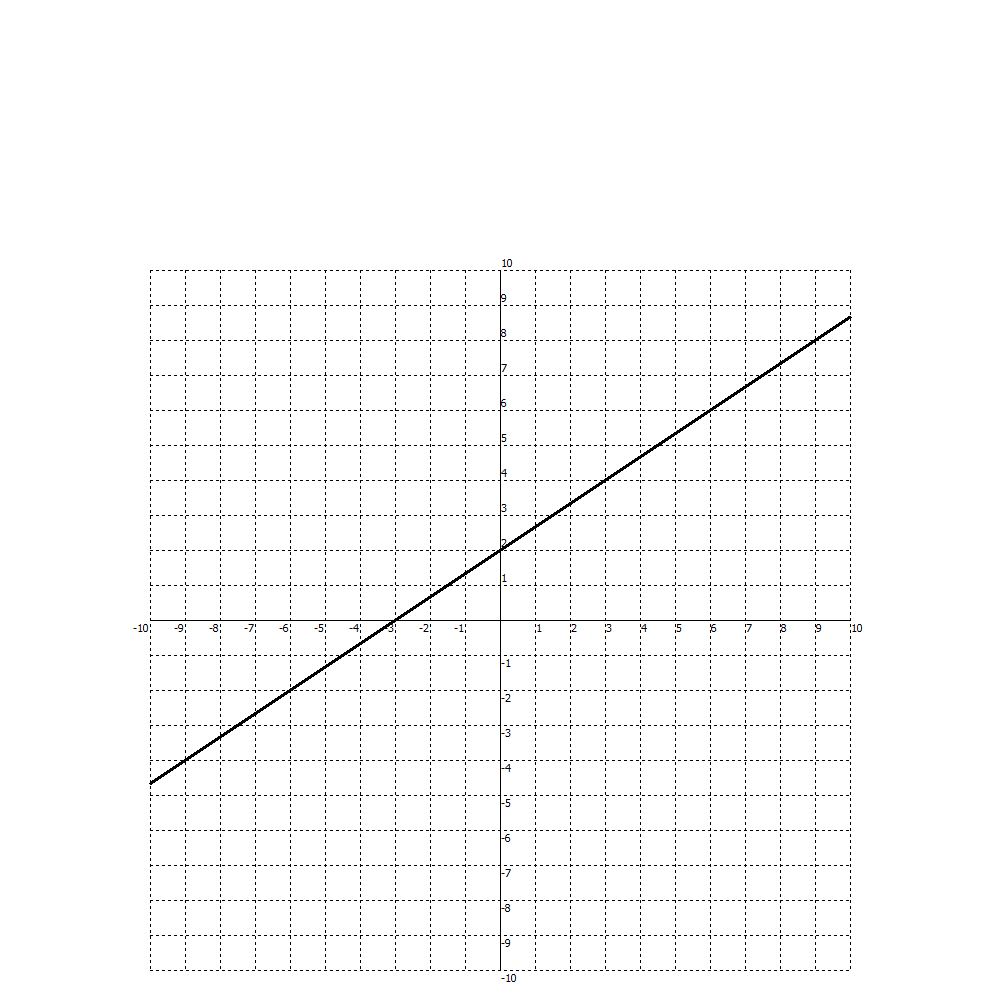 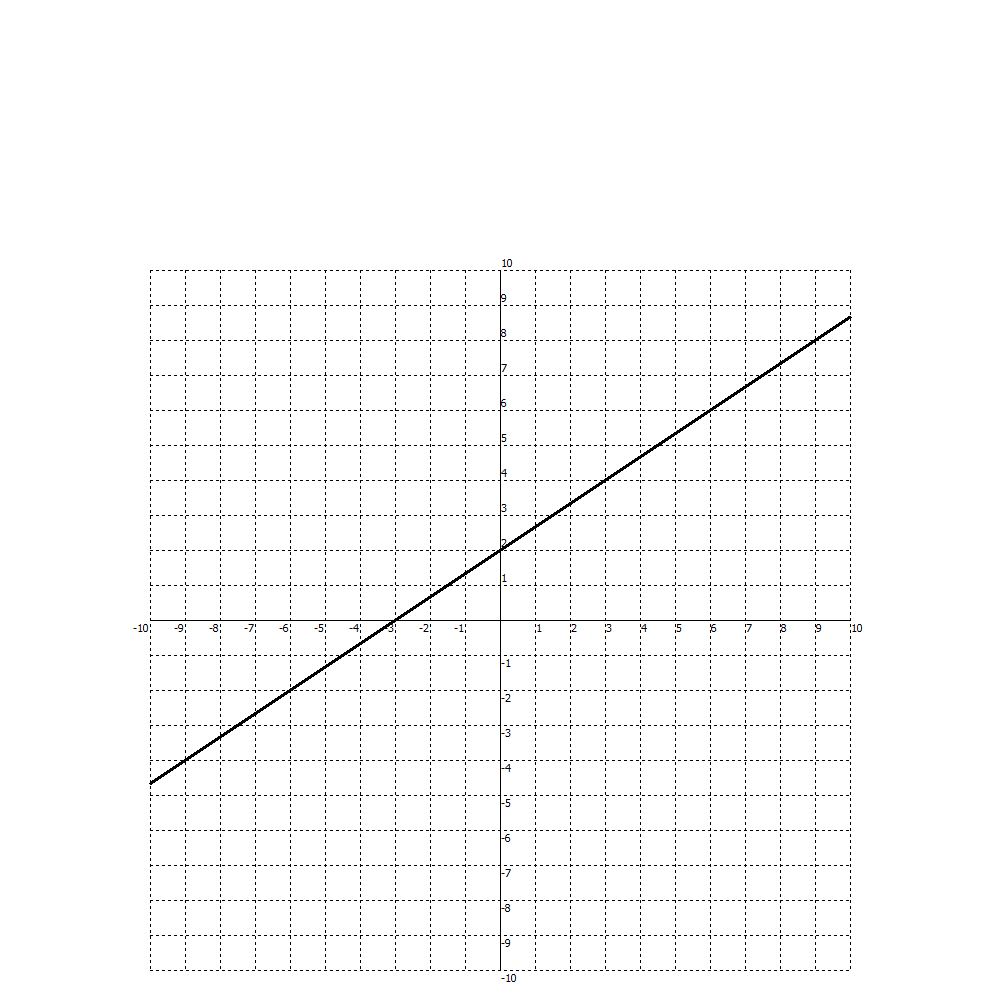 A line passing through the points (3, 0) and (4, 4).						G)    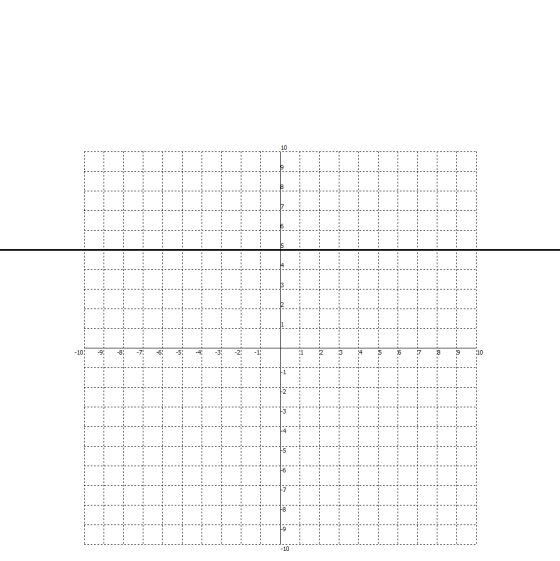 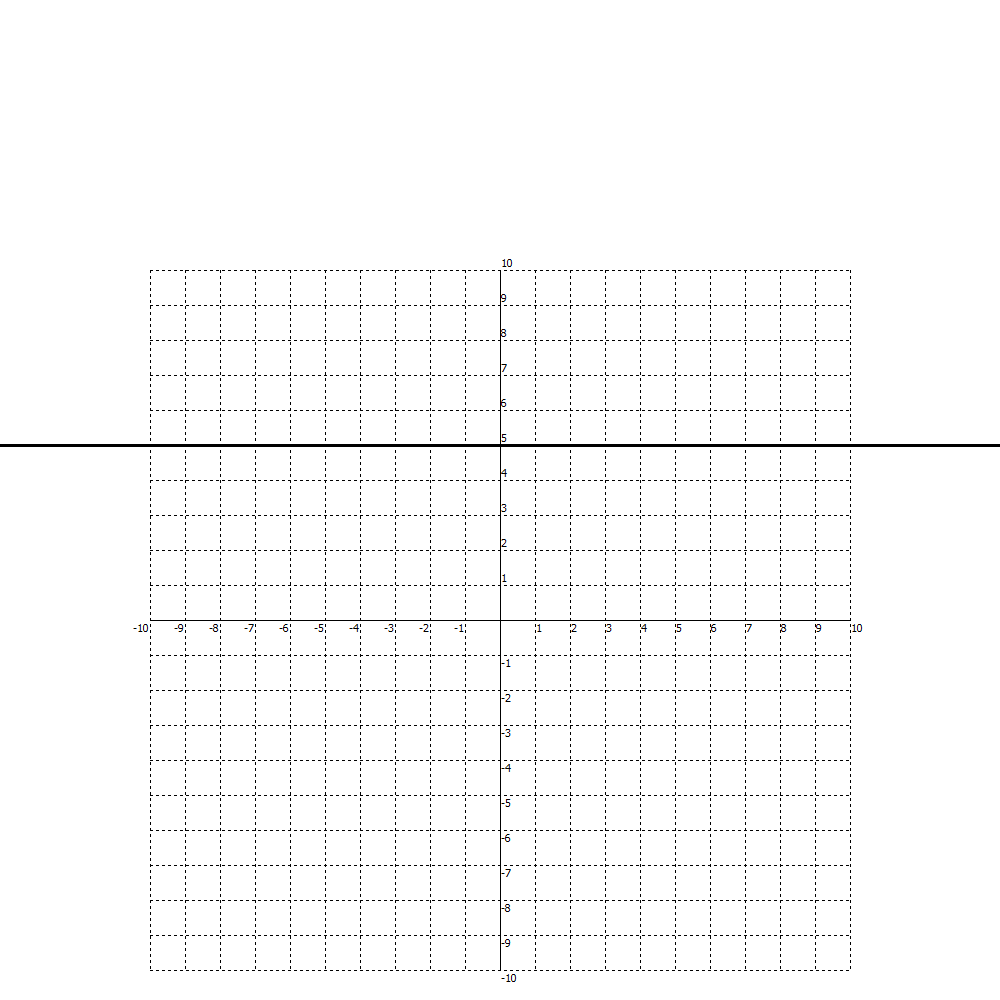 Turn paper over!       A local fitness center costs $250 to join and $50 per month.Emily makes a base salary of $100 plus $5 per golf card she sells.      A line passing through the points (3, -13) and (6, -18).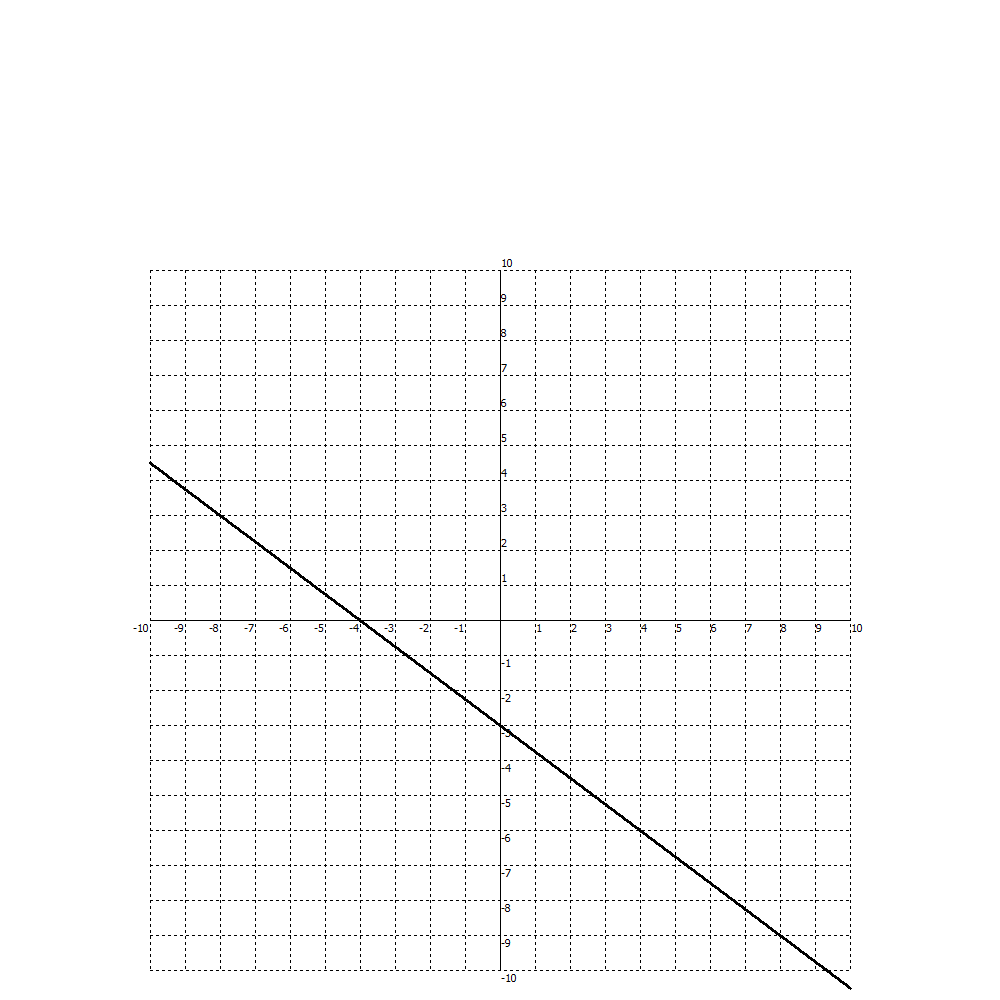 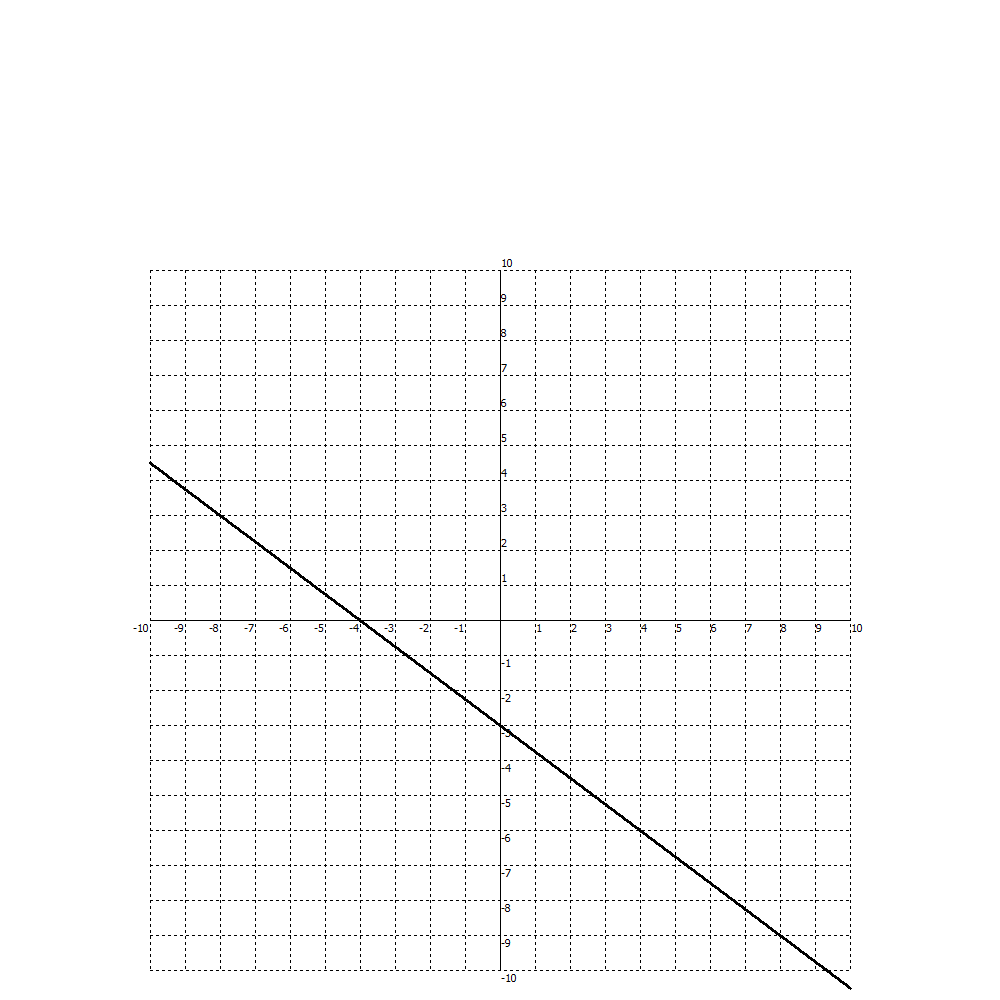 x-2-101y-4-125xy-3733619-1x248y17148